specification sheetCommercial Portable Two-Way RadioFull keypad provides easy accessibility to change channels or  place a selective call (DTMF signaling).Built-in simple voice scrambling for increased privacy.Built-in DTMF  signaling provides caller identification and private communication.VOX ready for hands-free communication—keeps users hands free for the job at hand. 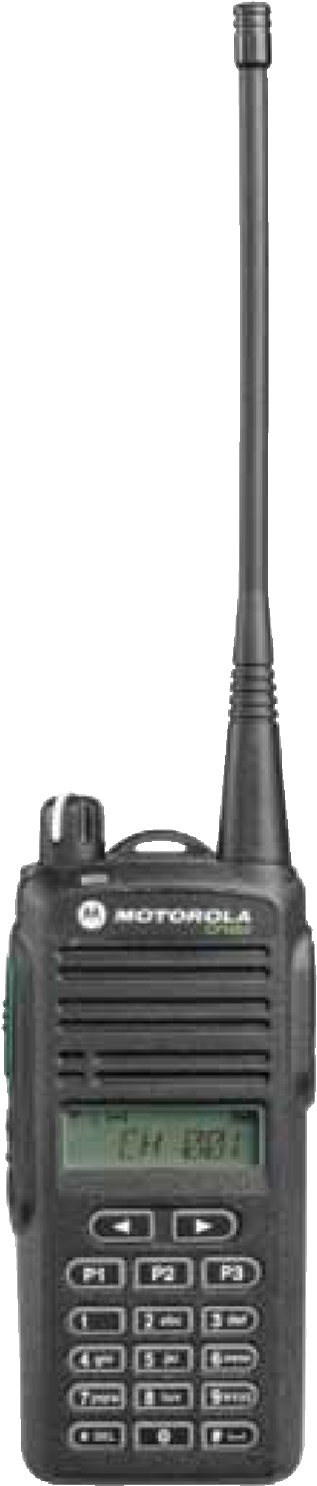 Tighter specifications provide enhanced rejection of interference  so you can get your message through clearly.X-Pand technology provides crisp, clear and strong audio quality.Multi-channel capability—99 channels to support communication amongst all your employees. User programmable feature allows customization of radio profiles while on the go.Standard LiIon battery provides up to 11 hours (5/5/90 duty cycle) of battery life at high power to meet the demands of your employee’s work shift. A high-capacity LiIon battery option is available for those with longer shift requirements or increased communication needs.High power—5 watt (VHF) / 4 watt (UHF)— adjustable power levels help extend battery life.5 programmable buttons—enabling easy, one-touch access to up to 10 user-selected features.Talkaround capability enabling communication even when a repeater is not being used.Rapid-rate drop-in charging—charge standard capacity batteries  in less than 3 hours with the included drop-in charger.Easy-to-handle, lightweight, compact design.A wide range of Motorola Original® audio, energy and carrying accessories, as well as Mag One™ audio accessories, provide an affordable option for light duty radio users.Recommended Accessories#PMMN4013—Remote Speaker Microphone with 3.5mm audio jack, IP54  PMLN5003—Lightweight Temple Transducer with In-line Microphone and PTT PMLN5001—D-Style Earpiece with In-line Microphone and PTT PMLN4442—Earbud with In-line Microphone and PTT/VOX switch  ( Mag One ) HMN9754—2-Wire Surveillance Kit, Beige#For a complete listing of accessories, please refer to the accessories brochure AF4-06-015CP1660 Radio Specifications*MOTOROLA and the Stylized M Logo are registered in the U.S. Patent and Trademark Office. All other product or service names are the property of their registered owners. © Motorola, Inc. 2009 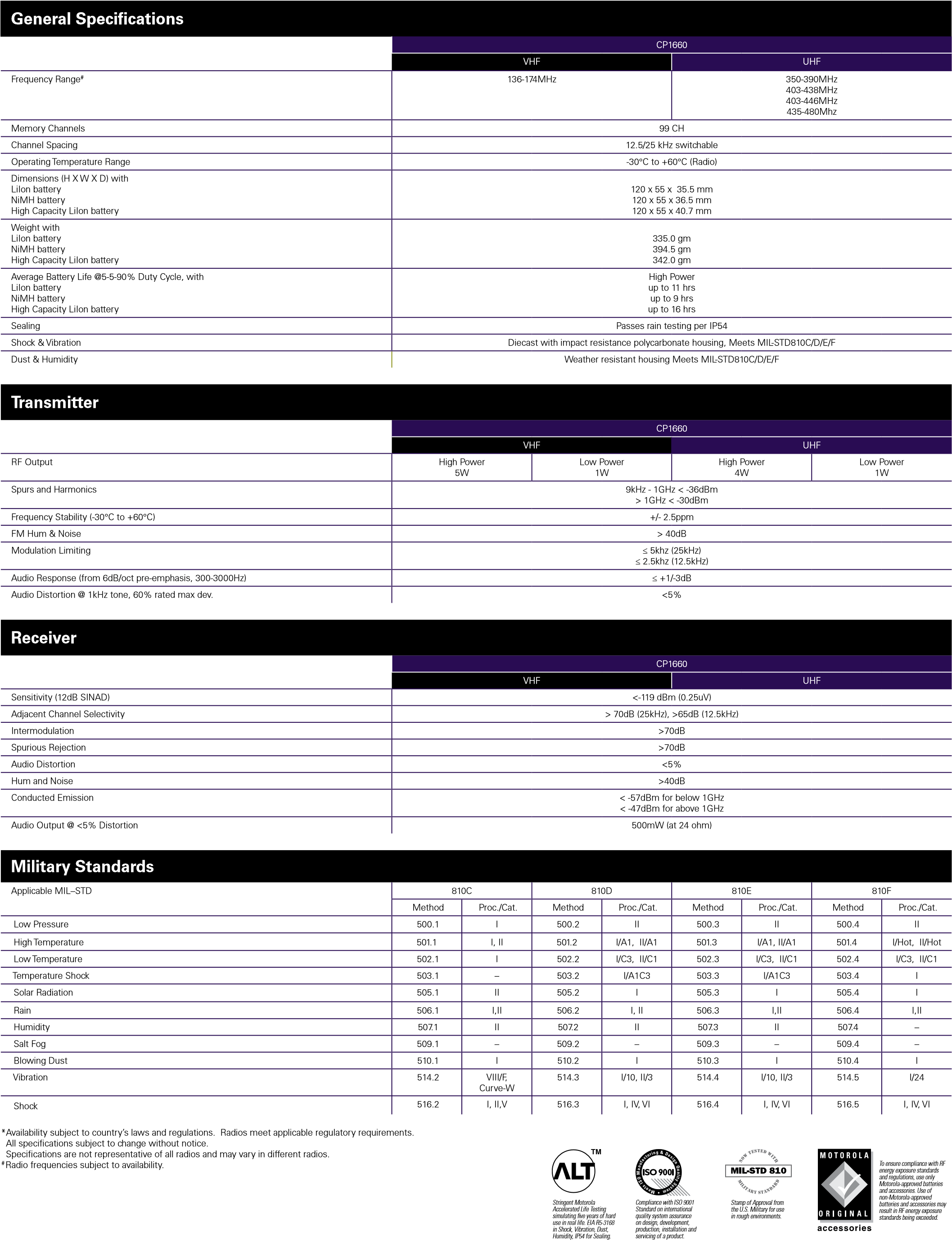 AC3-04-032 REV.1Motorola CP1660 Enhanced functionality, ease  of use, reliable communication Easy and prompt communication with  your workforce is vital to improving response  time, strengthening employee efficiency and increasing customer satisfaction. Motorola’s  two-way radios provide a durable, high-quality  voice communication solution that helps your business increase productivity and provide  excellent customer service.Ideal for light manufacturing, retail, hospitality services, property and real estate management.  The Motorola CP1660 Commercial Portable radio brings you quality features you need at a competitive price.  With its full keypad for increased ease of use, extensive feature set, and ergonomic shape for comfortable handling in a durable, lightweight, compact design, you can enhance communication while increasing efficiency and productivity.